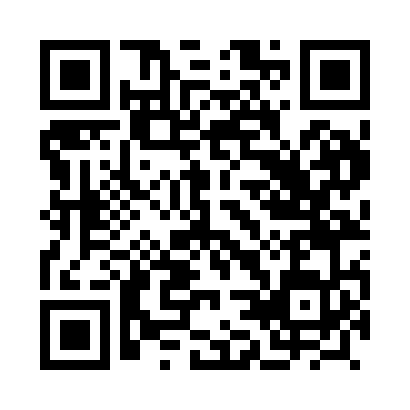 Prayer times for Achelai, PakistanMon 1 Apr 2024 - Tue 30 Apr 2024High Latitude Method: Angle Based RulePrayer Calculation Method: University of Islamic SciencesAsar Calculation Method: ShafiPrayer times provided by https://www.salahtimes.comDateDayFajrSunriseDhuhrAsrMaghribIsha1Mon4:315:5612:133:466:307:552Tue4:305:5512:133:476:317:563Wed4:285:5312:123:476:327:574Thu4:265:5212:123:476:327:585Fri4:255:5112:123:476:337:596Sat4:235:4912:113:476:348:007Sun4:225:4812:113:476:358:018Mon4:205:4712:113:476:368:029Tue4:195:4612:113:476:368:0310Wed4:175:4412:103:486:378:0411Thu4:165:4312:103:486:388:0512Fri4:145:4212:103:486:398:0613Sat4:135:4012:103:486:398:0714Sun4:115:3912:093:486:408:0815Mon4:105:3812:093:486:418:0916Tue4:085:3712:093:486:428:1017Wed4:075:3512:093:486:428:1118Thu4:055:3412:083:486:438:1219Fri4:045:3312:083:486:448:1320Sat4:025:3212:083:486:458:1421Sun4:015:3012:083:496:468:1522Mon3:595:2912:083:496:468:1623Tue3:585:2812:073:496:478:1824Wed3:565:2712:073:496:488:1925Thu3:555:2612:073:496:498:2026Fri3:545:2512:073:496:508:2127Sat3:525:2412:073:496:508:2228Sun3:515:2312:073:496:518:2329Mon3:495:2212:063:496:528:2430Tue3:485:2012:063:496:538:25